Georges Cabanis High School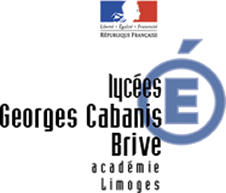 Brive-la-GaillardeNew-Aquitaine RegionFrance2017 Destination Entreprise Challenge Project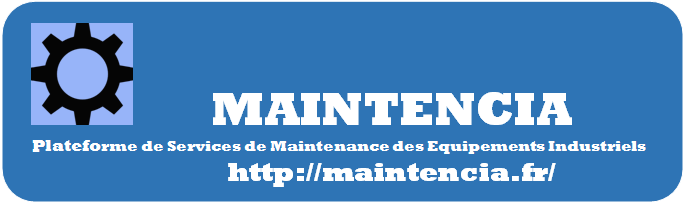 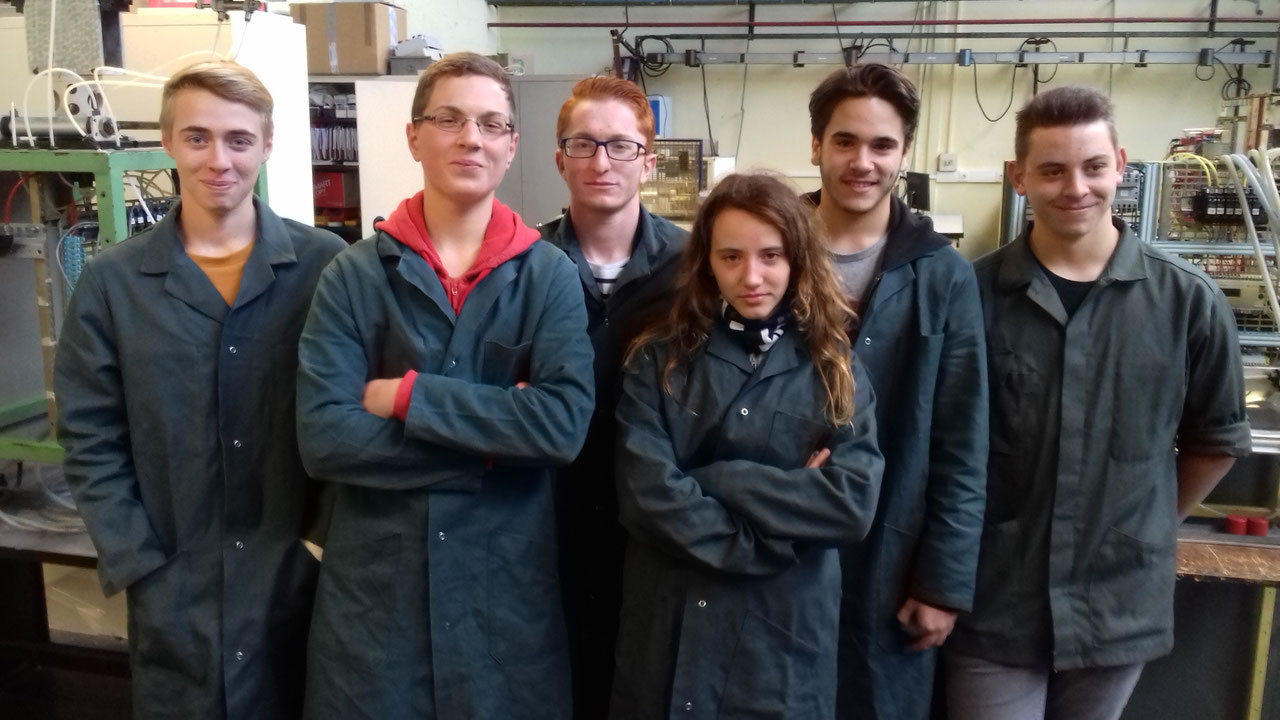 From left to right : Melvin SIMONOT, Émilien BROUXEL, Maurin SAUSSET, Tatania SILVESTRINI, Mickaël LEITAO, Daniel SHARPS Industrial Equipment MaintenanceTechnicians Pupils(Year 11 class) 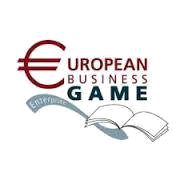 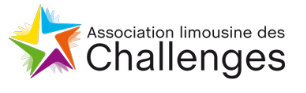 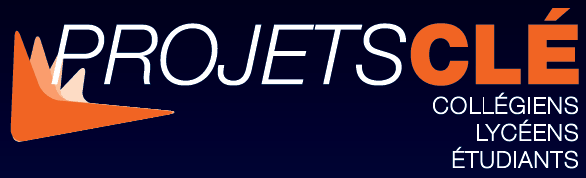 DESTINATION ENTREPRISE CHALLENGE 2017PrésentationAt the end of our school curriculum in secondary school,  as professional high school students, we will obtain a diploma leading to qualification. Not only we will pass our baccalauréat (secondary school diploma in France) but we will also become technicians. Thus, as MEI (Industrial Equipment Maintenance) students, we will become qualified industrial equipment maintenance technicians.After this, we will have to find an employer. But not necessarily. In order to be able to work quickly after passing the high school diploma and to put our skills into practice, the self-entrepreneur status is a quick possibility to get into the labour maket.However, we will also have to find customers. The creation of an internet platform enables us to give visibility to the self-entrepreneur who suscribed to the platform and to let potential customers know about our industrial equipment maintenance service.Challenge Autoentrepreneur MEI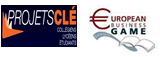 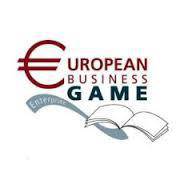 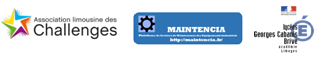 MAINTENCIA A dynamic project to enter the labour market in 6 stepspagesStep 1- Presentation of the MAINTENCIA project                                                       1.1  Georges Cabanis High School                                                                                     3                                                                                               1.2  Vocational training field1.3  The concept of  MAINTENCIA for Destination Entreprise Challenge1.4  Our team of self-entrepreneurs-technicians                                                                  4                                                                                  1.5  MAINTENCIA organization chart                                                                             51.6  What is MAINTENCIA ?                                                                                           6Step 2 - Defining the business feasibility (Internet questionning)                                   72.1  The industrial equipment maintenance companies2.2  The rival companies in Corrèze - New-Aquitaine - France2.3  The industrial equipment maintenance companies platformsStep 3 - Communicating to get known (Internet platform, name, logo, etc.)                   83.1  MAINTENCIA.com Internet platform3.2  A unique MAINTENCIA corporate identity                                                               9                      Step 4 - Legal status – Setting up one’s self-entreprise                                               104.1  Position of the self-entrepreneur (www.lautoentrepreneur.fr)4.2  Modes of search engine optimization on the MAINTENCIA platformStep 5 - Market study (finding the future customers)                                                        115.1  Maintenance new requirements                                                                                    5.2  Customer canvassing Step 6 - Planning turnover and funding (Hypothesis over 2 years, excluding taxes)    126.1. Average hourly rate of maintenance intervention 6.2  Professional equipment6.3  Professional expenses                                                                                                 136.4  Costs and taxes                                                                                                           146.5  Forecast profit and loss accounts at Y & Y+1                                                              15APPENDIX 1 - Professional worksheet - Becoming an industrial maintenance technician             17                                                                                                APPENDIX 2 - Professional equipping                                                                                            18APPENDIX 3 -  SEO charter on the MAINTENCIA platform                                                       21APPENDIX 4 - Feasibility study                                                                                                       22APPENDIX 5 - Time tracking                                                                                                           23                                                                                                                 STEP 1Presentation of the MAINTENCIA project                                                       Georges CABANIS High School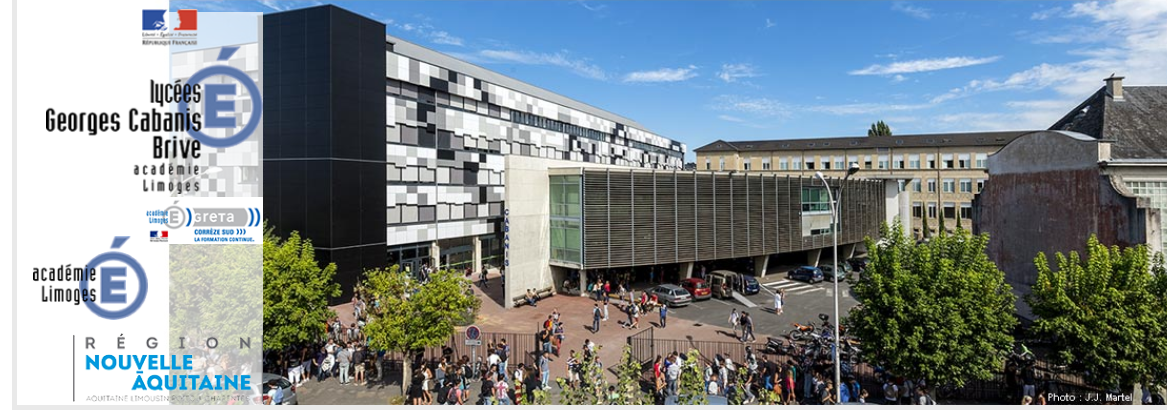 http://www.lyc-cabanis.ac-limoges.fr/Lycée professionnel Georges Cabanis6, Bd Henry de JouvenelBP 40919311  Brive-la-GaillardeVocational training fieldhttp://eduscol.education.fr/sti/formations/formations-bac-pro/bac-pro-maintenance-des-equipements-industriels-mei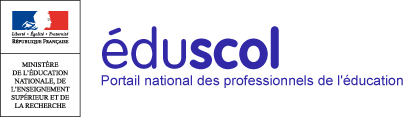 Vocational advanced level graduates majoring in  “Industrial Equipment Maintenance” (MEI) are technicians who are able to :Maintain industrial equipment both curatively and preventively,Contribute to  improving and altering the equipment they work onParticipate to the installation and setting up of new equipmentHandle operational parts as well as controlling parts.[See APPENDIX 1  - Professional worksheet]The concept of  MAINTENCIA for Destination Entreprise Challengehttp://www.associationlimousinedeschallenges.com/http://www.associationlimousinedeschallenges.com/14517-pre_bac.phpOur point is to put up a platform devoted to self-employed technicians specializing in Industrial Equipment Maintenance thanks to the association called “limousine des Challenges”.The virtual innovative business creation competition DESTINATION ENTREPRISE PRE-BAC CHALLENGE aimed at young vocational students aged 15-22 years old is meant for us to become aware of what the labour market is actually like. This project has enabled us to know our job better and to improve our writing and speaking skills. It has also prompted us to figure out what our professional future will be like.[See APPENDIX 5 - Time tracking]1.4  Our team of self-entrepreneurs technicians The MAINTENCIA platform project is made up of six Industrial Equipment Maintenance technicians.BROUXEL  Industrial Equipment MaintenanceBROUXEL EmilienBorn on 02/02/2001 in  Brive-la-Gaillarde (F-19100)11, avenue de Migoule 19100 Brive-la-Gaillarde06.37.74.17.98 / brouxel.emilien@gmail.com2019 – Industrial equipment Maintenance Vocational Advanced Level   (in progress)2018 – National Vocational Qualification in Maintenance (in progress)2016 – National School Certificate 2016 – School road safety certificate 22014 – School road safety certificate 1DOS SANTOS LEITAO Industrial Equipment MaintenanceLEITAO MickaëlBorn on 24/05/2000 in  Brive-la-Gaillarde (F-19100)Les Cancous  19240 Allassac07.60.07.74.05 / leitao.mickaelbruno@gmail.com2019 – Industrial equipment Maintenance Vocational Advanced Level   (in progress)2018 – National Vocational Qualification in Maintenance (in progress)2016 – National School Certificate 2016 – School road safety certificate 22014 – School road safety certificate 1SAUSSET  Industrial Equipment MaintenanceSAUSSET MaurinBorn on 13/01/1999 in Brive-la-Gaillarde (F-19100)6, impasse du Fournil  19130 St Cyr-la-Roche06.04.53.13.74 / maurinsausset@yahoo.fr2019 –  Industrial equipment Maintenance Vocational Advanced Level   (in progress)2018 – National Vocational Qualification in Maintenance (in progress)2016 – National School Certificate 2016 – School road safety certificate 22014 – School road safety certificate 12012 – First Aid certficate SHARPS Industrial Equipment Maintenance SHARPS DanielBorn on 27/08/2000  in Poole (UK -Dorset)Sauvent  19170 St Hilaire-les-Courbes07.82.74.08.17 / Daniel19170.ds@gmail.com2019 –  Industrial equipment Maintenance Vocational Advanced Level   (in progress)2018 – National Vocational Qualification in Maintenance (in progress)2016 – National School Certificate 2016 – School road safety certificate 22014 – School road safety certificate 12015 – Volunteer fireman 42014 – School road safety certificate 12014 – Volunteer fireman 32013 – Volunteer fireman 22012 – Volunteer fireman 12012 – First Aid certificate SILVESTRINI TatianaBorn on  29/09/2000 in  Brive-la-Gaillarde (F-19100)2016 – National school certificate 2016 – First aid certificate 2013 – School road safety certificate 1SIMONOT  Industrial Equipment MaintenanceSIMONOT MelvinBorn on 10/03/2001 in Brive-la-Gaillarde (F-19100)Lotissement du Colombier 19270 Ste Féréole06.89.75.65.05 / melvin.simonot19@gmail.com2019 – Industrial equipment Maintenance Vocational Advanced Level   (in progress)2018 – National Vocational Qualification in Maintenance (in progress)2016 – National School Certificate 2016 – School road safety certificate 22013 – School road safety certificate 11.5  MAINTENCIA organization chart1.6  What is MAINTENCIA ?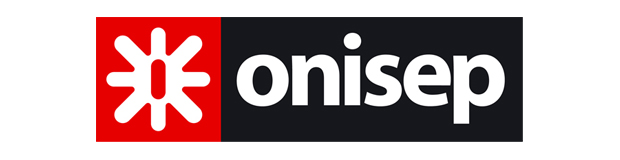 http://www.onisep.fr/Ressources/Univers-Formation/Formations/Lycees/Bac-pro-Maintenance-des-equipements-industrielsVocational advanced level graduates majoring in“Industrial Equipment Maintenance” (MEI) are in charge of both curatively and preventively maintenance of industrial equipment.They contribute to improving and altering the equipment they work with as well as they participate to the setting up of new equipment. They can handle operational parts as well as controlling parts. They really have to respect health and safety rules, quality standards or environmental protection regulations.Industrial Equipment Maintenance” (MEI) technicians repair or fix equipment and properties once they have tested and checked the functioning. Their work can vary depending on the company where they work or the type of equipment they maintain. They use computer-aided technologies for detection and troubleshooting. They perform maintenance supervision tasks and /or planned tasks, they also report problems. They have to be in contact with both machines’users and other maintenance co-workers. Vocational advanced level graduates majoring in “Industrial Equipment Maintenance” (MEI) can be hired by companies belonging to very different and various economic sectors. They work within the maintenance department and as such they can act on their own or with teammates. They can also supervise the whole maintenance department or half of it.[See APPENDIX 1  - Professional worksheet]1.6  Description du service MAINTENCIASTEP 2Defining the company feasibility2.1 Industrial equipment maintenance companies(Search on the net)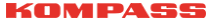 Companies -  Maintenance and repair of industrial equipment Metallurgy, mechanics and subcontracting. Industrial subcontracting- 68 companies in Corrèze, including 1 in Allassac and 5 in Brive- 54 companies in the Lot- 732 companies in AQUITAINE :Dordogne (120), Gironde (284), Landes (77), Lot et Garonne (98), Pyrénées-Atlantiques (153)2.2 Rival companies in Corrèze     http://www.allez.fr/allez/maintenance.html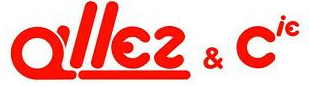 Avenue André Malraux,19100 Brive-la Gaillarde  05 55 86 06 45SEDIB  (SAS ) rue Gustave Courbet, ZI Beauregard, 19100 Brive-la-Gaillarde   05 55 23 36 10FCMS Cheize Frederick   Industrial transfer - On-site interventionLe Bourg  19520 Mansac  06 14 84 73 45HBME  Industrial maintenance   La Treille 24120 La Feuillade  05 53 50 83 36 Perez  Industrial maintenanceLe Bourg  19600 Chartrier Ferrière  06 23 18 16 902.3  Platforms of industrial equipment maintenance companiesA few platforms of industrial equipment maintenance companies are found.If you do a search on the Google search engine with   “platforms of industrial equipment maintenance companies”, there are only 2 results : EUROPAGES and SILEX.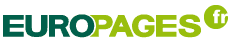  http://conseil-services-divers-   entreprises.europages.fr/entreprises/France/Sous-traitant/Maintenance%20industrielle.htmlSearches with “COUNTRY”, “TYPE OF BUSINESS ”, “NUMBER OF EMPLOYEES”.A few one –man companies (7 altogether) are listed in the search “FRANCE”,subcontractor, from 1 to 10 persons although the first pack is free of charge. https://www.silexfrance.com/silex/public/categories/subcategory.jsf;jsessionid=DF4A5CF71F98CDB0BDAC0EB08C8C2E6?subCategoryCode=MAINTENANCE-INDUSTRIELLE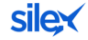 Industrial maintenance Free trial subscription.STEP 3Communicating to get known(Communication plan)3.1 MAINTENCIA.com Internet platform 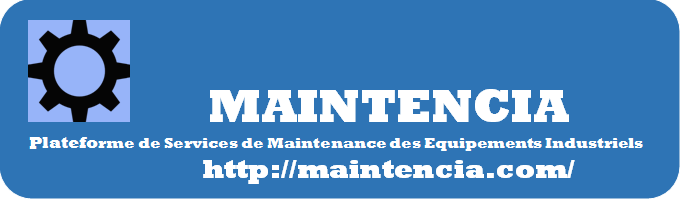        https://maintencia.com/                   [first go to https//maintencia.jimdo.com]3.1.1 A dedicated domain including search engine optimization The platform is open thanks to the jimdo.com server. The professional version is €78 a year all taxes included (JimdoPRO). The JimdoPRO version allows to get a domain name (MAINTENCIA.com), to link external domain names, to have an e-mail account, three e-mail address redirections, 5GB storage space,10GB bandwidth, 5 password-protected areas, the website visits statistics, a personalized-footer, no Jimdo advertisement.JimdoPRO  is optimized for Smartphones and above all allows to efficiently do the search engine optimization for MAINTENCIA.com (SEO). Indeed the MAINTENCIA  platform has to be easily found by potential customers.Its referencing  is of the highest importance in terms of advertising and market research using key words such as: “industrial equipment maintenance, industrial repair, mechanical maintenance, electrical maintenance, hydraulic maintenance, telecommunication  equipment maintenance services, street lightning maintenance,   maintenance and building energy management,   maintenance of CCTV surveillance system, distribution, heat pumps, cold rooms and freezing rooms, industrial refrigeration, heating, reversible  air conditioning, focusing, diagnosis, study, assembling, disassembling, standard replacement, installation, energy optimization and management, CCTV installation, VDI (Voice-Data-Image) pre-wiring, intrusion detection systems, access control systems, intruder alarm systems.3.1.2. An advertisement for each company  registered on the siteThe platform presents the team of MAINTENCIA technicians, their intervention offers, their specializations and allows the customer to contact the self-employed technician in charge of the platform. He writes down the potential customer’s needs. Next he contacts  a platform technician, the one who will be available and who will  best fit with the customer’s needs. The self-entrepreneur technician interested by the intervention contacts himself / herself the customer in the name of MAINTENCIA.3.2 A unique MAINTENCIA corporate identityAll the documents are produced according to the same corporate identity in order to give more visibility to the self-entrepreneurs technicians registered on the MAINTENCIA  platform. Each self-entrepreneur technician registered on the platform commits to use the logo of the trade mark MAINTENCIA  on all his professional documents and to affix it to his company vehicle. The self-employed technician has to pay for the cost of this updating to standards.3.2.1   Professional documents                        Headed paper                                                          Business card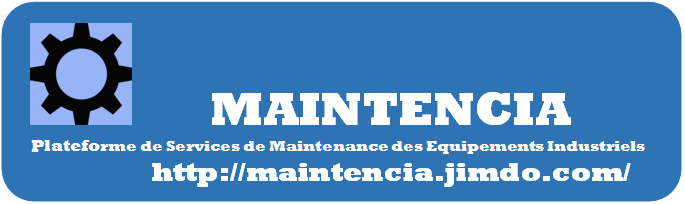 The same MAINTENCIA  logo is printed on each quote and invoice document but each self-entrepreneur technician can then print his own contact details.3.2.2 Silkscreen printing on the company vehicle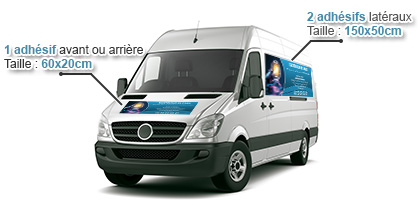 The sticker is designed directly on the site, 48 hour deliverySupplier : sticker proAddress : https://www.stickerpro.frPrice : 100 €  all taxes included    (by CC)STEP 4 Legal status – Setting up one’s self-entreprise4.1 Position of the self-entrepreneur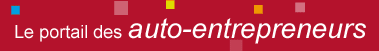 www.lautoentrepreneur.frMAINTENCIA’s service technicians opt for the status of self-entreprise. Indeed, it is a decent status to start a business, to limit welfare costs and have a simplified management. This activity is carried out as a sole proprietorship and depends on the RSI (Régime social des Indépendants).The sole proprietorship comes under the tax regime for micro-entreprises and is expected to generate annual revenues that should not exceed 32.900 € for a service activity subjected to ICB (industrial and commercial benefits). No expenses (telephone bills, business trips, etc.) can be deducted by the sole proprietorship. It cannot charge or obtain reimbursement of VAT. Consequently, the [...] following must be mentioned : "VAT not applicable article 293 B of the CGI" on bills and cost estimates.  Every self-entrepreneur person must register online with the RCS (Registre des Sociétés). Registration is free of charge. The person must be qualified (Industrial Maintenance Technician), subscribe to professional liability insurance and open a bank account specifically for business activities.Upon receipt of the business identification SIRET [Système Informatique pour le Répertoire des Entreprises sur le Territoire, 14 figures composed of 9 figures from the SIREN (The computerised directory of businesses and establishments + 5 figures from the NIC - Numéro Interne de Classement), the self-entrepreneur person will be able to declare and pay taxes and social contributions.Contributions can be paid every month or quarter online (every 3 months is advantageous to make oneself a cash reserve) and [...] the total is calculated by applying a flat rate based on turnover. A specific reduced rate can be applied if the self-entrepreneur person is eligible for the ACCRE (special aid for unemployed creators and business buyers). The self-employed person can opt for a withholding payment of tax if taxes and contributions are paid simultaneously. He / she will also have to pay the CFE (Corporate Property Tax). 4.2  Modes of search engine optimization on the MAINTENCIA platform[See Appendix 3 SEO charter on the MAINTENCIA platform]When the platform is contacted by a maintenance company that wants to be registered, the technician in charge of the platform will provide the required information. If the potential customer is interested, a SEO charter and an estimate will be sent to him/her. If the technician reaches an agreement with the customer, the latter will join the platform once the other technicians already registered on MAINTENCIA are informed.STEP 5 - Market study 5.1 Maintenance new requirements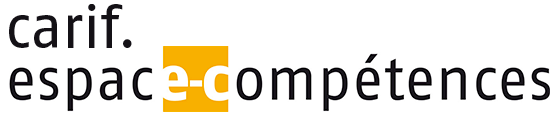 http://www.espace-competences.org/Metier/Fiche/100283On production facilitiesThe industrial maintenance technician mainly works on production facilities in factories and on transport facilities (automobile, aeronautics, rail transport, shipyard). The technician together with his / her team is in permanent contact with the company’s internal services and outside partners. Onsite or remotelyWith the birth of industrial computing, working conditions have changed a lot. It is now possible to make repairs without going out of the company: it’s called remote maintenance. The diagnosis is made by phone or via the Internet. In case of emergency, the technician needs to be available and ready to intervene any time. But mind irregular hours, because a breakdown cannot wait.With software toolsThe maintenance technician intervenes on automated equipment and follows a computer programme’s instructions. This expert in computer-assisted maintenance benefits from specialised software tools (diagnosis by interposed expert system, document or spare parts management…).5.2  Customer canvassing The MAINTENCIA platform is in itself an excellent way to advertise registered entrepreneurs. It is well referenced by search engines. The company’s webpages are regularly updated according to the indications provided to the platform manager. Thus, every new potential customer can contact the platform manager and be put in touch with a MAINTENCIA technician.The technician personally solicits potential customers. He / she develops his / her own address book searching business directory, Trade and Companies Registers on search engines. The technician then sends companies e-mail and makes exploratory visits to offer services. He / she systematically leaves his / her calling card and offers estimates. STEP 6 Planning turnover and funding(Based on two full years, taxes not included) [See Appendix  4 – Feasibility Scenario]6.1. Average hourly rate of maintenance intervention The estimate provides details about the nature of the work to be done. It will also indicate the hourly rate multiplied by the number of hours that have been planned for the maintenance intervention. Hourly rates of maintenance interventionsVAT included, may be modified without prior notice, non-applicable in the case of renovation or reconstruction (a specific estimate is to be defined). Average hourly rate : €48 6.2  Professional equipment6.2.1 Tooling and equipmentProfessional equipment : €1,645,87  ATI rounded to €1,650 (Various tooling €1,046,86  ATI, small tooling €349,99  ATI, protection equipment  €249,02   ATI)[See Appendix 2 - Professional equipment]Computer equipment: €1,350 (printer €150, computer €450, screen €150, tablet €250, telephone €350)6.2.2  Professional vehiclevehicle (renting and maintenance) : First rent : €4,585 (maintenance contract included)Monthly rent : €159  TNI corresponding to €198  ATI for 60 monthsSupplier : Citroën Brive  http://www.citroen-brive.com/societe/TNI = Taxes not includedATI = All taxes included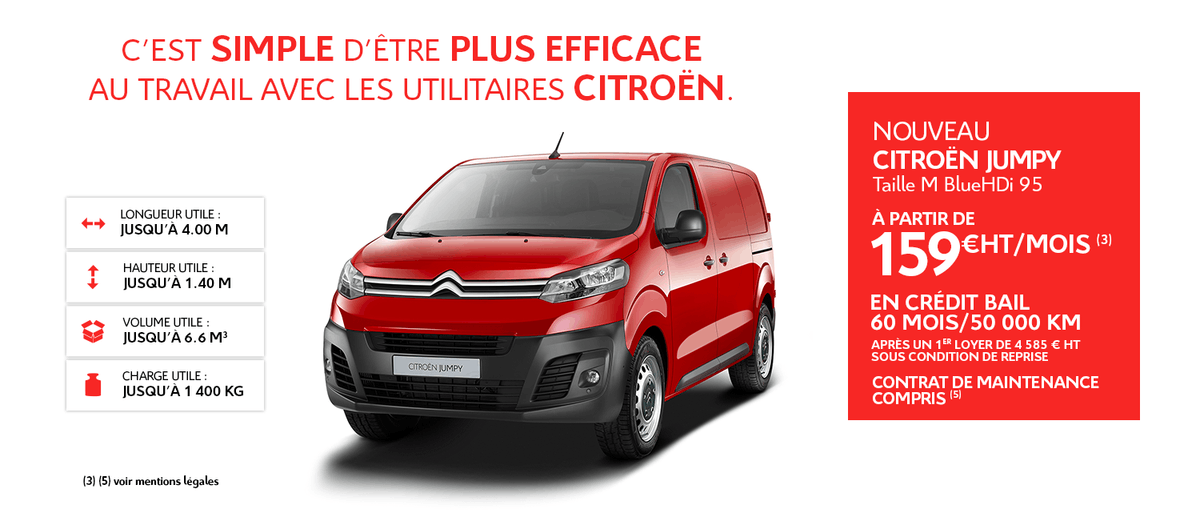 6.3  Professional expensesFuel: €409 / month (for one liter of diesel fuel at about €1.30)Calculation basis : 7L/100 km for about 200 km/day on average, being 1,000 km/week being 4,500 km/month (54,000 km/year being 270,000 km over 5 years/60 months) being 315 liters of diesel fuel/monthCar insurance : about €600 per year being €50 per monthPhone / Internet : Internet box and communications €53 / month (Free)Small supplies (paper, cartridges, etc.) : €30 / monthProfessional indemnity : about €360 / year being €30 per monthFixed fee to the platform MAINTENCIA :  €960 per year being €80 per month (+ percentage according to the stuff brought to the technicians registered on the platform MAINTENCIA)Advertising : €250 (stamp €50, 500 business cards €100 €, screen print of the vehicle €100)6.4  Costs and taxes6.4.1 Start up costs €0 (declaration of the freelancer on the website net-entreprises)6.4.2 Social costs RSI – Service provisions BIC - Beneficiaries ACCREY     - first three trimesters:    7.50 %  / fourth trimester:  13.30 %Y+1 - first three trimesters:  13.30 %  / fourth trimester:  19.10 %Y+2 - first three trimesters:  19.10 %  / fourth trimester and next N: 24.80 %6.4.3 Amount of the proposed loan€10,000** professional equipment  €1,650 + first rent of the vehicle €4,585 + computing and telephony €1,350 being €7,585* treasury: €2,415 (useful stock for wage supplements at the start and to guarantee the viability of the business / working capital)Loan interests: 36 months / 3% rate / €291/month instalment / interests N1: total cost €469http://www.tableau-amortissement.org/affichage_du_tableau_damortissement_du_credit_ou_du_pret.php6.5  Forecast profit and loss accounts at Y & Y+1 Registered technicians MAINTENCIAYear 1 - from 2020 January 1st to 2020 December 31st  Projected turnover from the 01/01/2020 to the 31/12/2020: 32,900.00 € [maximum turnover for a micro-company]   * Turnover: Average hourly wage rate: €48  ** €120 (01/2020) + €150 (02/2020) + €188 (03/2020) = turnover 1st trimester x 7.5% = €458 due by the 30/04/20   ° €203 (04/2020) + €225 (05/2020) + €255 (06/2020) = turnover 2nd trimester x 7.5 % = €683 due by the 31/07/20    °° €270 (07/2020) + €150 (08/2020) + €195 (09/2020) = turnover 3rd trimester x 7.5 % = €615 due by the 31/10/20      €372 (10/2020) + €426 (11/2020) + €465 (12/2020) = turnover 4th trimester x 13.30 % = €1,263 due by the 31/01/21      The costs of the last trimester 2020 are due by the 31/01/2021      IMPORTANT : The costs have to be funded every month and be paid every trimester.      Projected annual income N: 15,772 being 1,314 € per month on averageYear 2 – from 2021 January 1st to 2021 December 31stProjected turnover from the 01/01/2021 to the 31/12/2021: €32,900.00 [maximum turnover for a micro-company]   * Turnover: Average hourly wage rate: €48° N+1 – first three trimesters: 13.30 %  / fourth trimester:  19.10 %Costs of the first trimester: €811 due by the 30/04/21; second trimester: €1,210 due by the 31/07/21, third trimester: €1,091 due by the 31/10/21, fourth trimester: €1,814 due by the 31/01/22Projected annual income N + 1: 13,882 being €1,157 per month on average (choosing becoming an entreprise)6.5.1 Matching elements of the profit and loss account concerning MAINTENCIA platform.Suscription to the platform for the registered contractorsThe administrator must provide for €78 (including VAT) per year so as to host the platform on Jimdopro website. It allows him to get the domain name MAINTENCIA.com. He doesn’t pay the MAINTENCIA fee as he is the administrator of the platform on his own.At the beginning, the administrator of the platform MAINTENCIA.com will have to share his time between some activities linked to the maintenance of industrial equipment and managing and developing the platform. Indeed, the platform won’t be profitable enough at the beginning to provide him with minimum sales revenues. Consequently, he will have to own the same equipment than his other self-entrepreneur colleagues in industrial maintenance. The self-entrepreneur administrator of MAINTENCIA.com platform will take care of his time management, maintenance interventions, business development and the management of the platform.Three steps are necessary for the administrator to make new clients : 1. Prospect new clients in the industrial maintenance field for his own company,2. Redirect these clients quoted above via the platform for the registered companies,3. Prospect new contractors specialized in industrial maintenance so that they can join the platform.A prospected entreprise can be interested in industrial maintenance as well as registering on the MAINTENCIA.com platform.6.5.2  Some comments about the possible evolutions of MAINTENCIA project.The gradual workload rise of MAINTENCIA.com platform should increase the time spent to run and develop the platform and it should decrease the time spent to industrial maintenance interventions. In the end, the administrator might focus totally on managing and developing the platform. If such thing happened after two working years, he could cancel the rental agreement of his occupational vehicle and then, not renew it. Moreover, he could resell his equipping of industrial maintenance. We notice that at the end of the second working year (from January 1st 2021 to December 31st 2021), the revenue projections have decreased. Indeed, the micro-enterprise has broken away from the French scheme ACCRE and consequently, the payroll tax increases.At this stage, each self-employed contractor will have to think about turning his micro-enterprise into a traditional business so that he can increase his turnover as well as his income.APPENDIX 1 - Becoming an industrial maintenance technicianhttp://www.onisep.fr/Ressources/Univers-Metier/Metiers/technicien-technicienne-de-maintenance-industrielleRequired skillsTaste and interest in technical and vocational knowledgeCompanies seek for professionals who are familiar with automatic, mechanic, hydraulic, pneumatic, electrical, electronic and electro-technical systems. If you are highly interested in the latest technologies, and ready to keep constantly your skills up, this job is for you.A communications expertIf you are a champion in the technical field, that is great but it is not enough. You must be able to inform, to listen, to communicate too. Firms open their doors to the ones who like teamwork so as to solve complex problems. AdaptabilityNowadays, firms seek for professionals who are flexible, available and ready to challenge themselves in order to evolve better. They will really roll out the red carpet if you are a multi-skilled person, able to adjust constantly either to new equipment or to new breakdowns. If you like routine, please do not apply !The different jobstechnicien / technicienne de maintenance industrielleCars, robots, tractors, planes … industrial maintenance technicians work on many different vehicles. Their motto : prevention is better than cure. They do their best to avoid breakdowns.Nature of the workAnticipating a breakdownAvoiding a fatal breakdown and a stopping of the production is the very first objective of the industrial maintenance technician. The smallest technical failure can generate expensive extra costs. So, it is best to count on control and routine maintenance of the machines.Repairing If a breakdown happens despite all this, you must face it rapidly. First, thanks to tests and measures, the technician diagnoses and takes all necessary steps. Then, if needed, he must swap out defective parts, modify the settings of the machines, or correct the data of a computer program which controls the automated machines. To finish, he puts the machines back into service once they are repaired.Optimizing the production toolTrying to – make the tool production more reliable, - improve it, - explore ways to reduce costs : these are the missions of an industrial maintenance technician. As he is always on the lookout for the latest technological evolution, his job is to find and to suggest solutions so as to optimize the safety and the performance of the different equipment and machines used in the production line.APPENDIX 2 - Professional equipping1. Various tools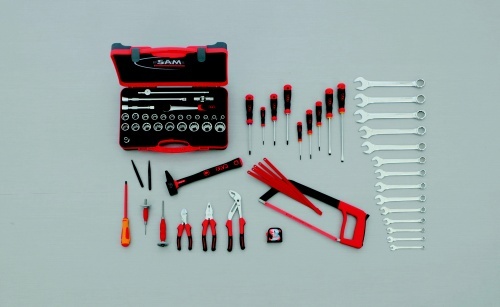 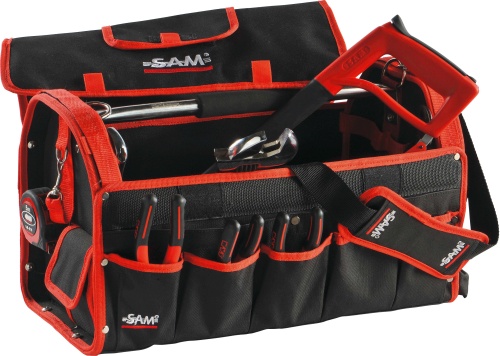                                                                                                             Textile toolboxTextile toolbox – Overall dimensions 550X270X300mmDelivered without tools but with two plastic boxes to store small parts. A strap to store a level.Inside and outside the toolbox, different pockets to store tools. Textile 600 denier.Weigh : 3.4 kg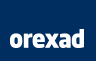 https://www.orexad.com/la-selection-de-111-outils-avec-caisse-a-outils-textile-pour-le-technicien-de-maintenance-industrielle/p-0149-5201390201-25B  Slip-joint push-button multigrip polished chrome-plated pliers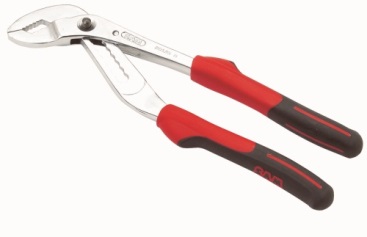 Norms: NF ISO 8976 - DIN ISO 8976Easy and quick one hand adjustment,9 positions, anti-finger pinch system, full size: 60mm, Thin jaws, The inter-slotted branches bring more safety, bi-material handle, supple axle ( After-sales service).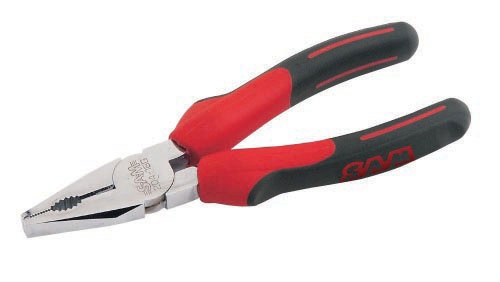 Polished chrome-plated pliersNorms : NF ISO 5746 / Bi-material branches, Forged in steel with chrome-vanadium, high gripping power, Nose grooved for a better tightening, Function cut thread integrated for hard steel thread.Chrome-plated polished diagonal cutting pliers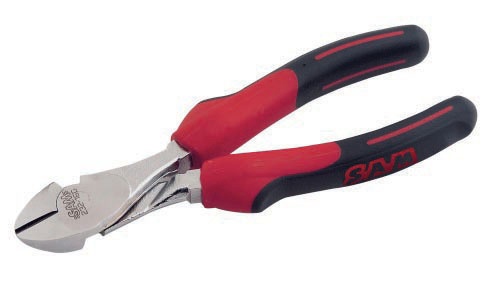 Norms : NF ISO 5749 / Bi-material branches, Forged in steel with chrome-vanadium, Performance increased thanks to the high tempered frequency process, For thread hard piano wire up till 2,5 mm succeeding pattern.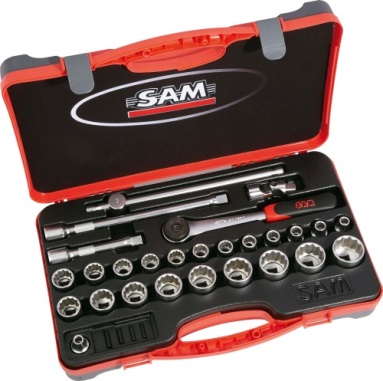 75-SA27  Toolbox 1/2" of 27 tools in mmNorms : NF ISO 1711-1 - NF ISO 2725-1 - NF ISO / 3315 - NF ISO 3316Bi-material box 652-BM1 : 425 x 280 x 92 mm. Platine 652-P6.
Soft polished chromed finishing. Weight : 4,1 kg.Rivter hammers SAMSOPLUS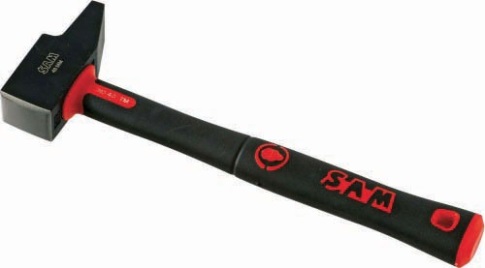 Norms: NF E71-016 - ISO 15601 / Fiberglass armed ergonomic handle, fined polished conic head, antisliping matérial, forged head in carbon steel, epoxy glue handeling.http://www.bati-avenue.com/sam-outillage-marteau-rivoir-samsoplus-9594.html
Mallet with 4 commutable heads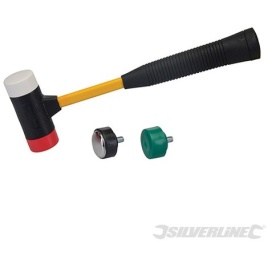 Head of 37 mm of diameterhttps://www.manomano.fr/maillet/maillet-4-tetes-interchangeables-300-mm-128677Nail set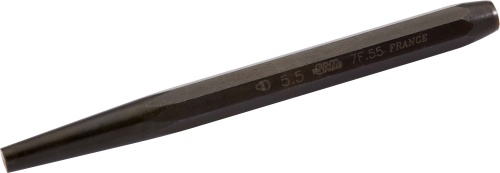 For unstick the pins before using the nail set, octogonal and monoblock body, high resistance spindle, phosphated finishing : no shards risk.Sam outillage 7-10g Air-Grip Pin Punch Set 9 mm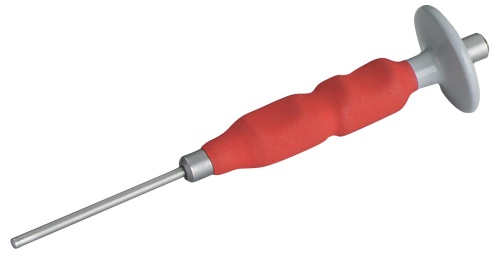 Ergonomic handle for a better grip, Air cushion absorber system, round body, high-resistance bolts, Glass bead finished surfaces .https://www.amazon.fr/Sam-Outillage-7-10G-Air-Grip-Chasse-goupilles/dp/B008EM4JEEElectrician's S1 round blade slotted head screwdriver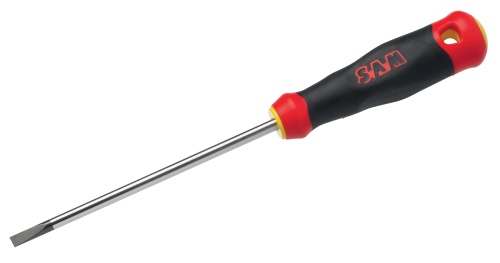 Normes: NF ISO 2380-1 - NF ISO 2380-2 - DIN 5264 / Chrome-plated blade with burnished tip. The end of the blade is milled for easy access to the screw, especially in connecting blocks. Ergonomic bi-material handle. Immediate identification of the slotted tip thanks to the yellow colour on the handle.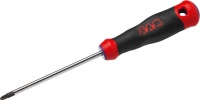 Pozidriv® S1 round blade screwdriverNormes: NF ISO 8764-2 - NF ISO 8764-1 - DIN 5264Chrome-plated blade with burnished tip.  Ergonomic bi-material handle. Immediate identification of the Pozidriv® tip thanks to the purple colour on the handle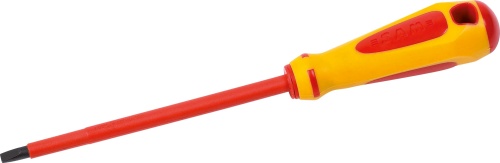 Electrician's SAMSOFORCE® round blade slotted head screwdriverNormes: NF ISO 2380-1 - NF ISO 2380-2 - DIN 5264For difficult access.791  Lever type SAMSOCUT® metal saw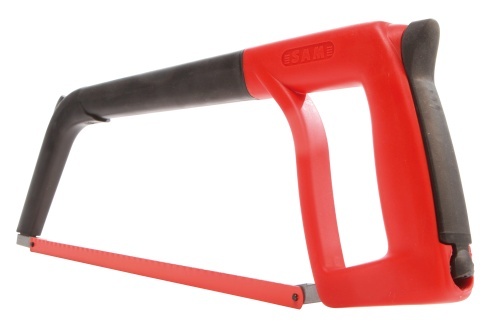 Normes : NF E73-073 Bimaterial handle and guide stop.Hacksaw - Samsocut - Adjustment Tension - By Lever And Handle - Coating Elastomerhttp://www.bricozor.com/monture-scie-metaux-791-sam.html?gclid=Cj0KEQiAtqHEBRCNrdC6rYq9_oYBEiQAejvRlx0dJqL_OkTsD8qUAWBYJEHaW91haRDerU54Sh91RlkaAlyd8P8HAQ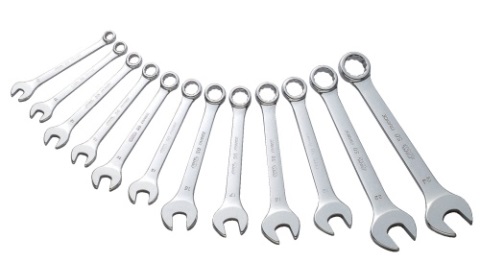 Silverline Tools - Combination Spanner Set 14pce - 8 - 24mmReference: ME68286Open and bi-hexagonal ends with 15° offset for greater access. Hardened and tempered, drop-forged chrome vanadium. High quality fully polished finish. Ultra-strong ballistic nylon storage roll. Includes sizes 8, 9, 10, 11, 12, 13, 14, 15, 16, 17, 19, 21, 22 and 24mm.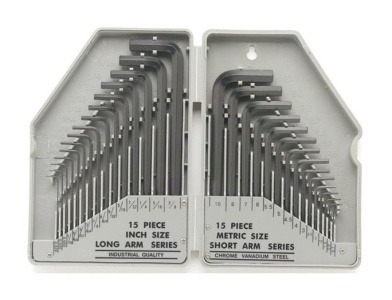 Megastore 247 - Allen Wrench Set - Imperial Hex Tool Kit - All Sizes - 30 PiecesReference: ME2231880 - 30pc Hex Key Set Contains every size you will ever need! Forged from alloy carbon steel, heat treated Supplied in a secure storage case. 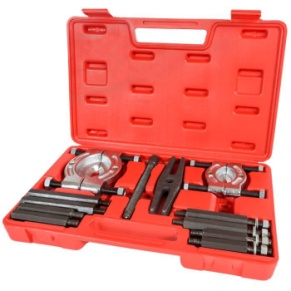 Tectake 12 Pcs Bearing Splitter Gear Puller Fly Wheel Separator Set With Box Tool KitMEDIAFLEX® ABS casing short tape measures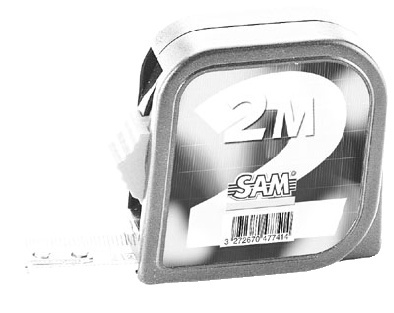 ABS casing.
Band measure.
Ultra compact and light casing.
Band automatic return.Small tools cost :      €1,046,86 € ATI2.  Electrical tools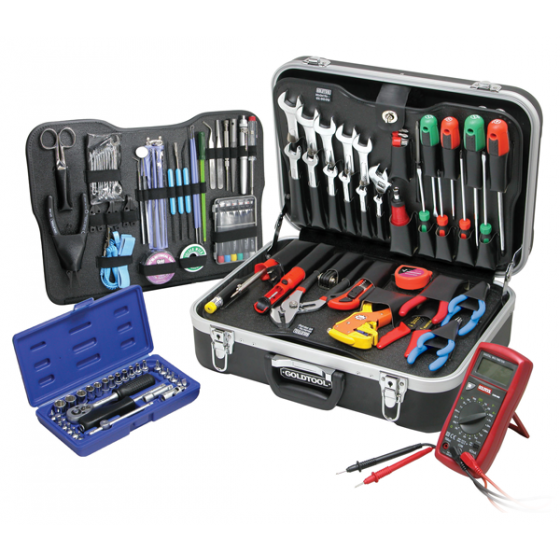 Welding: 1 30 watt soldering iron, 1 soldering iron stand base, 1 solder reel, 3 welding tool, 1 desoldering pump, 1 disoldering wick, 1 antistatic wrist strapTest devices: 1 digital multimeter, 1 current tester, 1 inspection kitWrenches and Pliers: 21 combination wrenches, 7 hex wrenches, 1 6'' adjustable spanner, 1 circlip pliers, 1 crimping tool, 1 10"" water pump pliers, 1needle-nose pliers , 1 pair of cutting pliers, 1Strong tip tweezer set Ratchets and sockets: 1 reversible ratchet wrench, 1bit holder with ratchet, 3 extension cords, 24 sockets, 15 screwing endsScrewdrivers: 6  precision screwdrivers, 8 standard screwdrivers, 1 alignment screwdriver setMiscellaneous:  5 precision files, precision scissors, 1 electrician knife, 1automatic wire stripper, 1 precision cutter et 13 blades, 1hook connector, 1Tape measureElectrical tools cost:      €349,99 ATI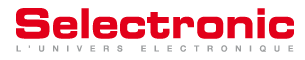 http://www.selectronic.fr/valise-d-outils-d-electronique-135-pieces.html         3.  Protective equipmentSafety gloves - 1000 V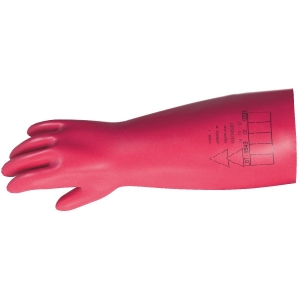 €66.37 ATI http://www.cazabox.com/gant/5834-gant-jetable-en-latex-vendu-par-100-mp-hygiene-4012078587679.html?gclid=Cj0KEQiAtqHEBRCNrdC6rYq9_oYBEiQAejvRl-ZWlALSGDJM2YnpotvENB5n-YHjhgf6nGYM34w5bcgaArl78P8HAQ#/taille-9?LGWCODE=583410090;129377;7555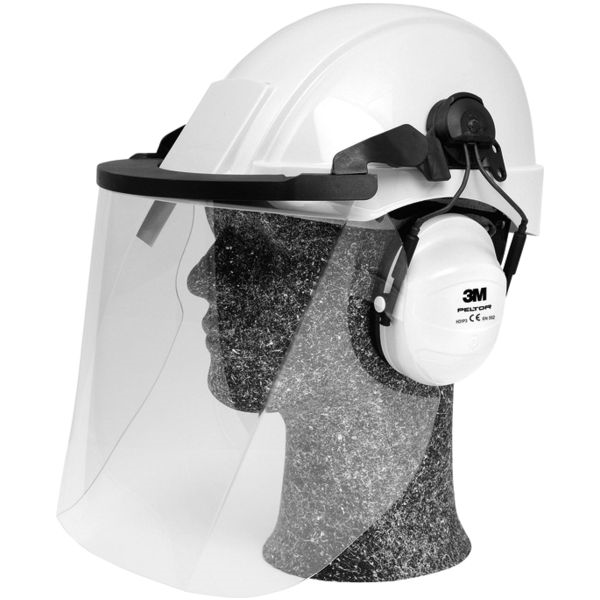 Electrician’s helmet€62.65 ATIhttps://www.quincaillerie.pro/produit/p177989/casque_electricien_3m_g21019?flxrid=ccdc2d1f-2218-4663-ae99-438f1f700311&utm_source=gshopping&utm_medium=cpc&utm_campaign=fluxcenterSafety boots and protective gown€120 €Protective equipment cost:    249,02 € TTCTools total cost:        €1,645,87 ATI  1. various tools cost :       €1,046,86 ATI2. small tools cost:              €349,99 ATI3. protective equipment :    €249,02 ATIAPPENDIX 3  SEO charter on the MAINTENCIA platform (summary)MAINTENCIA is an Internet platform enabling to advertise for any industrial maintenance self-entrepreneur who subscribes to it so as to give him/her more visibility. This platform shows off a team of entrepreneurs-technicians, the interventions they offer and enables them to be put in touch with potential customers. Each entrepreneur-technician has his/her own page on the online platform and commits to provide all the information needed for its updating.As for him/her, the administrator of MAINTENCIA platform commits to prospect any customers seeking for maintenance and repairing interventions and to put them in touch with one of the platform’s technicians according to the following criteria : availability, distance, specialised skills. Several technicians may take part in the same work site. In this case, they will have to divide both the tasks and invoicing. The administrator of the platform MAINTENCIA may be in charge of paying the transaction with the customer for all the technicians.1. Signing up on MAINTENCIA platformThe entrepreneur-technician who wants to subscribe to MAINTENCIA platform will have to pay for a licence-fee of €80 per month to the self-entrepreneur administrator of the platform. Besides, he/she will have to pay a commission on the turnover (including all taxes) he will have done with a customer found thanks to MAINTENCIA platform. 2. An advertisement for each maintenance business registered on the siteThe platform shows off the team of MAINTENCIA technicians, the interventions they offer to do, their specialisations and allows customers to contact the self-entrepreneur technician in charge of the platform. The latter takes note of the needs of the potential customer. Then, he selects and contacts one technician of the platform, the one who will be available and will best correspond to the profile required by the customer. The entrepreneur-technician interested in the intervention will directly contact the customer on behalf of MAINTENCIA.3. A unique corporate identity cardAll the documents are made according to the same corporate identity card and rules so as to give more visibility to the entrepreneurs-technicians who signed up on the MAINTENCIA platform. Thus, all the documents (estimates, bills, business cards…) of the platform’s technicians will have to be stamped with the logo of the brand MAINTENCIA. Each technician will then have to adapt his/her documents according to his/her business’ contact details. The self-entrepreneur technician will also have to put the logo of the brand on his/her vehicle(s). He/she will pay for the costs due to this MAINTENCIA upgrading process.The entrepreneur-technician who is registered on MAINTENCIA platform strictly commits to respect this legal quality charter ; if he/she doesn’t, he/she may be unsubscribed.MAINTENCIA is an advertising brand which is shared without any legal capacity. As a consequence, only the entrepreneur-technician’s responsibility can be involved if need be, as a business providing the services of industrial facilities’ maintenance, as part of its service deliveries to its customer businesses. Each technician is himself/herself an entrepreneur and has his/her own legal capacity.Each technician who signed up on MAINTENCIA platform draws up his/her own estimates, invoices his/her own service deliveries to his/her customer businesses and commits to take up a professional insurance.APPENDIX 4 - Feasibility study 2016/2017First year course in Industrial Equipment Maintenance - 2MEIFirst steps towards setting up the project through the DESTINATION ENTREPRISE CHALLENGE2017/2018Second year course in Industrial Equipment MaintenanceJune 2018 : National Vocational Qualification in Maintenance  - BEP MEI2018/2019Final year Course in Industrial Equipment MaintenanceJune 2019: Industrial Equipment Maintenance Vocational Advanced LevelJuly-December 2019 Setting the project on course Registering at the national employment agency as a job seekerApplying for the ACCRE (financial government support to entrepreneurs )Setting up a self-entrepreneur project (adapting and updating the DESTINATION ENTREPRISE CHALLENGE project)Registering as a self-entrepreneurOpting for a quarterly payment of social security contributionsApplying for a bank loanPurchasing equipmentRenting a professional vehicleSoliciting customersApplying for the ACCRE – Financial government support to job seekers setting up their businessIn order to benefit from reduced contribution rates, job seekers setting up a business or taking it over have 45 days at the latest to fill in a form online, sign it and send it after they have completed their business declaration  at the Business Formalities Center in their local URSSAF (Association for the Collection of Social Security Contributions). This form must be enclosed with  the notifications and a copy of your declaration of self-employment.January 202001/01/2020 start-upAnnual turnover	            	€ 32,900 Estimated monthly turnover 	  € 2,740 First declared period from 2020/01/01 to 2020/03/31April 2020First payment of social contributions and taxes (2020/04/30) –first quarter of 2020ANNEX 5 - Time tracking 27th September 2016 -  letter from the Rector of the Academy of LimogesSubject:  26th CHALLENGE DESTINATION ENTREPRISE- 2017“(…) The Academy of Limoges has been supporting the Limousin Association of Challenges (A.L.C) every year since its birth. This exercise promotes the synthetic use of knowledge coming from various school subjects, while developing common sense, curiousity, listening, communication, teamwork, and obstinacy. (…)Moreover, a part of it consists in having to write and defend the project in English and ,as far as the winner is concerned, to represent France in a European contest. Innovation, creativity, cultural international openness, craft and industry are particularly emphasized, but projects for service companies, social economy or associative activities are also welcome.”In Corrèze : Mathieu Blény  mathieu.bleny@leschallenges.comMonday, October 10th 2016: Phone contact with Mathieu Blény of the A.L.C.- Appointment booking with a volunteer of the A.L.C. to gather information about the CHALLENGE DESTINATION ENTREPRISETuesday, October 11th 2016: Georges Cabanis Vocational High School Staff Room/Office of the deputy head- Meeting with Mr. Guy Troncal, the A.L.C representative, Mr Philippe Barbey, teacher in charge of coordinating individual school support to the students in their first year of professional training in Industrial Equipment Maintenance (2MEI),  Mrs Josette Debelle, deputy head and Mr. Diop, Maths Teacher.- Presentation of the CHALLENGE DESTINATION ENTREPRISE policy.- Presentation of the contest aimed: CHALLENGE DESTINATION ENTREPRISE PREBAC (CDE-PB)- Required approvals and implementation modalities.- Mr. Guy Troncal gives Mr. Diop the A.L.C. business card Wednesday, October 12th 2016: Marbot Disctrict Council, in Tulle- Launching meeting of the PREBAC CHALLENGE in Corrèze.Thursday, October 13th 2016: Georges Cabanis Workshops / 2MEI- Meeting with Mr. Stéphane Crespel, headteacher, and Mr. Emmanuel Lefeuvre (Maintenance teacher)- Mr Crespel and Lefeuvre are given the A.L.C. business card.Monday, October 17th 2016- room J111 –individual support class - 2MEI Group A- Presentation of the PREBAC CHALLENGE to the pupils by Mr. Guy Troncal, coordinator in Corrèze, Mrs Francine Lacombe, treasurer of the A.L.C. in Corrèze and Mr. Philippe Barbey, French teacher- Unanimous approval of the project by the pupils after consultation.Monday November 7th 2016 – room J111 – Individual Support Class/ 2MEI Group A- Brainstorming: Self-entrepreneurship in the field of maintenance: what for?- Ideas of a name for a maintenance auto entrepreneur business- Study of the official auto entrepreneur website: : http://www.lautoentrepreneur.fr/- Other reference site : http://www.auto-entrepreneur.fr/Monday November 14th 2016 (2-3 p.m.) J111Individual Support Class 2MEI group ADivision of tasksStep 2 : Emilien and Mickae l: Feasability, Research on the internetStep 3 : Maurin and Melvin: websites and professional vehicles rentalStep 5 : Daniel and Tatiana: -index of potential customers in the South West of FranceEach contestant has to look for:- The price of a full industrial equipment  maintenance toolbox- A name for his/her own business as well as a name for the platform websiteThe drafts must be typed and saved on a USB flash drive, so that they can be easily shared and edited for the final project.http://www.barbeypedagogie.fr/7-activites-pedagogiques/agir-créer-une-entreprise/ Thursday, November 17th 2016 Application for DESTINATION ENTREPRISE CHALLENGE http://www.associationlimousinedeschallenges.com/14517-pre_bac.php Captain of the team: Daniel SharpsSupport teacher: Mr. Philippe Barbey (French and History teacher)Group A of the first year students in Industrial Equipments Maintenance (6 pupils)5 male students (whose one is an English native speaker) and 1 female studentSelf entrepreneur Challenge MEIMonday, November 21st 2016 (2 to 5 p.m.) J111 Individual Support Class Group APresentation of the self entrepreneur status http://www.lautoentrepreneur.fr/ - Turnover,  social contributions, taxes, tax return, draft budget, business expenses- Setting up the operational project for September 1st 2018 (year 1, 4 months)- Research for the cost of a full industrial equipment maintenance toolbox- Market research (index)Monday, November 28th 2016 (2-5 p.m.) J111 Individual Support Class Group ATeamwork Steps 2, 3, 5 :- Step 2 : Checking the feasibility of the project on the internet- Step 3 : Looking for professional vehicules rental, screen printing- Step 4 : Editing the self-entrepreneurs CVs and particulars- Step 5 : Market researchAppendix 1 : Updating the project scheduleAppendix 2 : Feasibility studyMonday, December 5th 2016The works are compiled and the writing of the project is in progress (updated December 16th 2016)The Individual Support classes will resume on Friday afternoons in January 2017 after Christmas holidays.Christmas break: The contestants will go on with their searches on holiday. The results will be shared and integrated into the draft in progress in January 2017.Friday, January 6th 2017 (2-3:30 p.m.) school library, 2nd floor- Maurin and Melvin, presentation of the platform : http://maintencia.jimdo.com/- Mrs Francine Lacombe, treasurer of the A.L.C. in Corrèze, reviews the work that has been done. She speaks on the accounting section of the project and explains the role of the midterm jury.Wednesday, January 11th 2017- Brive Chamber of Commerce - Midterm JuryThe team presents their project progress to the jury (Jury 3).Departure from high school: 1:15 p.m. / Arrival at the Chamber of Commerce 1:30 p.m. / oral Presentation time: 1:45 p.m.Appropriate dress requiredFriday, January 13th 2017 (2 to 3:30 p.m.) school library, 2nd floorStep 2 - Emilien, Mickael, Tatiana - equipment catalogue, service catalogue and price list (cf. Mr Lefeuvre and maintenance websites – ex: Allez and cie)- Maintenance operations hourly rateStep3 : Maurin, Melvin : Virtual Platform (Filling in the companies pages), Professional vehicule rental (calculation of costs)Step 5 : Daniel : Translation of the presentation of the platform into English Friday, January 20th 2017 (2-3:30 p.m.) School library, 2nd floorOral intervention by Mr. Troncal, A.L.C. CorrèzeWriting of the Maintencia platform participation charter, compilation of the researches and draft,  updating.The project is transmitted to Mr. Crespel and Mr. Lefeuvre ( Maintenance teachers), so that they can amend it if necessary.(Friday, January 27th 2017 (2-7:30 p.m.) Parent -teacher meeting / Classes are cancelled)Friday, February 3rd 2017 (2 -15:30 p.m.) School library, 2nd floorOral intervention by Mrs Lacombe, A.L.C. Corrèze- Projected profits and loss accounts for the next two years- Tatiana’s resignationThe project is forwarded to Mrs Lacombe and Mr Troncal for necessary amendments.Friday, February 10th 2017 (2 -15:30 p.m.) School library, 2nd floorLast amendments to the Maintencia platform project (teamwork); a final black and white draft is printed out.Friday, February 17th 2017 (2 -15:30 p.m.) School library, 2nd floorOral intervention by Mrs Lacombe, A.L.C. CorrèzeFinal proofreading of the whole project and last amendments.THE WRITING OF THE MAINTENCIA PROJECT FILE FOR DESTINATION ENTREPRISE CHALLENGE - PREBAC IS ACHIEVED.Winter Holidays: The contestants have to read the whole project and to start thinking of oral scenarios for the jury in May.Friday, March 10th 2017 (2 -15:30 p.m.) School library, 2nd floorWriting of the scenarios for the oral hearing.Colour drafts are printed out for the team, the members of jury and the various people involved.Friday, March 17th 2017 (2 -15:30 p.m.) School library, 2nd floorTraining for the oral presentation of the project (1)Friday, March 24th 2017 (2 -15:30 p.m.) School library, 2nd floorTraining for the oral presentation of the project (2)Friday, March 31st 2017 (2 -15:30 p.m.) School library, 2nd floorTraining for the oral presentation of the project (3)Friday, April 7th 2017 (2 -15:30 p.m.) School library, 2nd floorTraining for the oral presentation of the project (4)Friday, April 14th 2017 (2 -15:30 p.m.) School library, 2nd floorTraining for the oral presentation of the project (5)Spring Holidays: The contestants must know their roles by heart.Friday, May 5th 2017 (2 -15:30 p.m.) School library, 2nd floorPresentation of the project to Cabanis high schoolEND OF THE ORAL TRAINING FOR DESTINATION ENTREPRISE CHALLENGE JURY(FRENCH)Thursday, May 11th 2017 BRIVE CHAMBER OF COMMERCEOral presentation of the project for the final of DESTINATION ENTREPRISE CHALLENGE - PREBAC (Second departmental finalist)- Presentation of the EUROPEAN BUSINESS GAMES to the pupils by Mr. Francis OBRY,Coordinator in Corrèze - Unanimous approval for the EBG participation by the pupils after consultation.Monday, May 15th 2017 (10:30-12 p.m.) J111European Business GameTraining for the EBG Oral in English language (1)Friday, May 19th 2017 (2-5 p.m.) J111European Business Game- More information about the EUROPEAN BUSINESS GAMES by Mr. Francis OBRY- Training for the EBG Oral in English language (2)Monday, 22nd May 2017 (2-4 p.m.) J111European Business GameTraining for the EBG Oral in English language (3)Tuesday, May 23rd 2017 (2-4 p.m.) J111European Business GameTraining for the EBG Oral in English language (4)Monday, 29th 2017 (2-4 p.m.) J111European Business GameTraining for the EBG Oral in English language (5)Tuesday, May 30th 2017 (2-4 p.m.) J111European Business GameTraining for the EBG Oral in English language (6)END OF THE ORAL TRAINING FOR EUROPEAN BUSINESS GAME JURY(ENGLISH)Thursday, June 1st 2017 ENSIL Limoges (engineering school)- Regional final (5 departmental finalists) - PROJETS CLE - KEY PROJECTS EUROPEAN BUSINESS GAME SELECTIONSNathalie MANDOUX - Cabanis High School Printing Reprography Service – May, 2017Georges Cabanis High SchoolBrive-la-GaillardeNew-Aquitaine RegionFrance2017 Destination EntrepriseChallenge ProjectEmilien BROUXELMickaël LEITAOMaurin SAUSSETDaniel SHARPSTatiana SILVESTRINIMelvin SIMONOTEquipment Maintenance ServiceTechnicians Pupils(Year 11 class) MechanicsRate 1Rate 2Rate3Rate 4Assembling - disassembling -replacementMachining - manufacturing€36                   Electricity                  Electricity                  Electricity                  Electricity                  ElectricityAssembling / standard replacement€42 Adjustment - diagnosis€50                   Hydraulics                  Hydraulics                  Hydraulics                  Hydraulics                  HydraulicsAssembling - disassembling€42 Installation - replacement€50 Adjustment - diagnosis- study€65 MAINTENCIADETERMINATION OF THE TURNOVER DETERMINATION OF THE TURNOVER DETERMINATION OF THE TURNOVER DETERMINATION OF THE TURNOVER DETERMINATION OF THE TURNOVER DETERMINATION OF THE TURNOVER DETERMINATION OF THE TURNOVER DETERMINATION OF THE TURNOVER DETERMINATION OF THE TURNOVER DETERMINATION OF THE TURNOVER DETERMINATION OF THE TURNOVER DETERMINATION OF THE TURNOVER JANFEBMARAPRMAYJUNJULAUGSEPOCTNOVDECTurnover(round number)1,6002,0002,5002,7003,0003,4003,6002,0002,6002,8003,2003,500Number of hours of interventions / Average hourly wage rate: €48344252566270754254586773NEEDSNEEDSRESOURCESRESOURCESProfessional equipmentHardware and telephonyProfessional vehicle 1st rentNeed for working capital€1,650 €1,350€4,585€2,415Bank loan€10,000Total amount of the needs€10,000Total amount of the resources€10,000CALCULATION OF THE NEED FOR WORKING CAPITALCALCULATION OF THE NEED FOR WORKING CAPITALCustomer credits (the customer pays when the intervention is done)Fuel (for the beginning of the first month)Phone and Internet (payable in advance)Small suppliesCar insurance (at the beginning of the first month)Professional liability insurance (at the beginning of the first month)Licence fee MAINTENCIA (first month)Advertising (market research at the start)Costs and taxes (provision)Repayment of the loan€1,111€400€53€30€50€30€80€250€120€291Need for working capital€2,415MAINTENCIAYEAR 1 (2020)YEAR 1 (2020)YEAR 1 (2020)YEAR 1 (2020)YEAR 1 (2020)YEAR 1 (2020)YEAR 1 (2020)YEAR 1 (2020)YEAR 1 (2020)YEAR 1 (2020)YEAR 1 (2020)YEAR 1 (2020)JANFEBMARAPRMAYJUNEJULAUGSEPOCTNOVDECTurnover*1,6002,0002,5002,7003,0003,4003,6002,0002,6002,8003,2003,500Number of hours of interventions*34*4252566270754254586773advertising100100100MAINTENCIA808080808080808080808080phone line161616161616161616161616Internet connexion373737373737373737373737small supplies303030303030303030303030lease for the vehicle198198198198198198198198198198198198fuel409409409409409409409409409409409409vehicule insurance505050505050505050505050professional insurance303030303030303030303030costs and taxes120150188203**225255270°150195372°°426465Interests on borrowings291291291291291291291291291291291291Total amount of the costs1,2611,2911,3291,4441,3661,3961,5111,2911,3361,6131,5671,606Monthly income3397091,1711,2561,6342,0042,0897091,2641,1871,6331,894MAINTENCIAYEAR 2 (2021)YEAR 2 (2021)YEAR 2 (2021)YEAR 2 (2021)YEAR 2 (2021)YEAR 2 (2021)YEAR 2 (2021)YEAR 2 (2021)YEAR 2 (2021)YEAR 2 (2021)YEAR 2 (2021)YEAR 2 (2021)JANFEBMARAPRMAYJUNEJULAUGSEPOCTNOVDECTurnover1,6002,0002,5002,7003,0003,4003,6002,0002,6002,8003,2003,500Number of hours of interventions*34*4252566270754254586773advertising100100100100MAINTENCIA808080808080808080808080phone line161616161616161616161616Internet connexion373737373737373737373737small supplies303030303030303030303030lease for the vehicle198198198198198198198198198198198198fuel409409409409409409409409409409409409vehicule insurance505050505050505050505050professional insurance303030303030303030303030costs and taxes213*266332359399452479266346535611668Interests on borrowings291291291291291291291291291291291291Total amount of the costs1,454°1,4071,4731,6001,5401,5931,7201,4071,4871,7761,7521,809Monthly income1465931,0271,1001,4601,8071,8805931,1131,0241,4481,691Management of the platformManagement of the platformManagement of the platformRegistration at the platformManagement of the contractor’s webpageCommercial prospecting€80/month per company€80/month per company+ percentage per deals+ percentage per deals+ percentage per dealsTurnover including VAT charged between €100 and €3005%Between €5 and €15Turnover including VAT charged between €301 and €6008%Between €25 and €48Turnover including VAT charged between €601 and more10%Between €60 and moreAdministrating the platformAdministrating the platformAdministrating the platformSigning up on the site                      Market research€80 / month / business€80 / month / business+ commission / transaction+ commission / transaction+ commission / transactionTurnover including all taxes between €100 and €300 5%between €5 and €15 Turnover including all taxes between €301 and €600  8%between €25 and €48     Turnover including all taxes €601 and over10%€60 and over